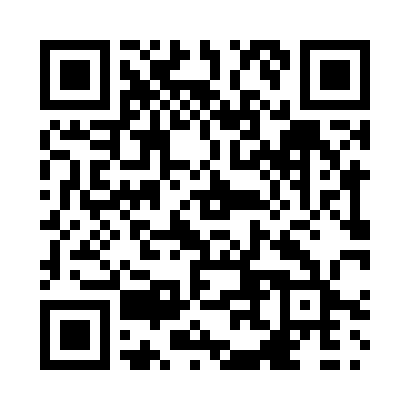 Prayer times for Allenford, Ontario, CanadaWed 1 May 2024 - Fri 31 May 2024High Latitude Method: Angle Based RulePrayer Calculation Method: Islamic Society of North AmericaAsar Calculation Method: HanafiPrayer times provided by https://www.salahtimes.comDateDayFajrSunriseDhuhrAsrMaghribIsha1Wed4:416:141:226:228:3010:032Thu4:396:131:226:228:3110:053Fri4:376:111:226:238:3210:074Sat4:356:101:216:248:3410:095Sun4:336:091:216:258:3510:106Mon4:316:071:216:258:3610:127Tue4:306:061:216:268:3710:148Wed4:286:051:216:278:3810:159Thu4:266:031:216:278:3910:1710Fri4:246:021:216:288:4110:1911Sat4:226:011:216:298:4210:2112Sun4:216:001:216:298:4310:2213Mon4:195:591:216:308:4410:2414Tue4:175:571:216:318:4510:2615Wed4:165:561:216:318:4610:2716Thu4:145:551:216:328:4710:2917Fri4:125:541:216:338:4910:3118Sat4:115:531:216:338:5010:3219Sun4:095:521:216:348:5110:3420Mon4:085:511:216:358:5210:3621Tue4:065:501:216:358:5310:3722Wed4:055:501:216:368:5410:3923Thu4:045:491:226:368:5510:4024Fri4:025:481:226:378:5610:4225Sat4:015:471:226:388:5710:4326Sun4:005:461:226:388:5810:4527Mon3:585:461:226:398:5910:4628Tue3:575:451:226:399:0010:4829Wed3:565:441:226:409:0110:4930Thu3:555:441:226:409:0110:5031Fri3:545:431:236:419:0210:52